1․ Լրացրո՛ւ ապրիլ ամսվա օրացույցը։Ամսի քանի՞սն էրԱմսի քանի՞սը կլինիՇաբաթվա ի՞նչ օր էրՇաբաթվա ի՞նչ օր կլինիԻնչպիսի՞ եղանակ է այսօր2․ Պատմի՛ր 42000 թվի մասին:Թիվը գրի՛ր  տառերով:Քառասուն երկու հազար42000-ն ունի   0_ տասնյակ և _0_ միավորՀարևան թվերն են՝zdfbaՀաջորդող թիվն է՝Նախորդող թիվն է՝Մեծացրո՛ւ  40789-ով:Մեծացրո՛ւ 21970-ովՄեծացրո՛ւ 97084-ով:Մեծացրո՛ւ 101470-ով:Մեծացրո՛ւ 500064-ով:Մեծացրո՛ւ 100747-ով:Փոքրացրո՛ւ 30036-ով:Փոքրացրո՛ւ 20101 - ով:Փոքրացրո՛ւ 20009-ով:Փոքրացրո՛ւ 10940-ով:Փոքրացրո՛ւ 13048-ով:Մեծացրո՛ւ 10 անգամ, 100 աննգամ։Փոքրացրո՛ւ 10 անգամ, 100 անգամ Կլորացրո՛ւ մինչև մոտակա տասնյակը, հայուրյակը, հազարյակը Թվի թվանշանները վերադասավորի՛ր այնպես, որ ստանաս հնարավոր ամենափոքր թիվը։Թվի թվանշանները վերադասավորի՛ր այնպես, որ ստանաս հնարավոր ամենամեծ թիվը։3. Լուծի՛ր խնդիրները։Ա․Երկու տուփերից առաջինը կշռում է 400 գրամ, երկրորդը՝ 240 գրամ։ Քանի՞ կոնֆետ կա առաջին տուփում, եթե երկրորդ տուփում կա 6 կոնֆետ։ԼուծումՊատ․՝ Բ․ Նարեն  ու Նիկան գնեցին կակաչներ։ Նարեն վճարեց  450 դրամ, իսկ Նիկան՝ 250 դրամ։ Քանի՞ կակաչ գնեց Նիկան, եթե Նարեն գնեց 9 կակաչ։ԼուծումՊատ․՝Գ․ Դպրոցի լողավազանի ջուրը լցնում են երկու խողովակով։ Առաջին խողովաով լցրին 4500 լ ջուր, երկորդով՝ 3 անգամ ավելի։ Ընդամենը որքա՞ն ջուր լցվեց լողավազանի մեջ։  ԼուծումՊատ․՝Դ․ Դատարկ ջրավազանի մեջ առաջին խողովակով լցվեց 1820 լ ջուր, իսկ երկրորդով՝ 140 լ-ով ավելի։ Տնկիները ջրելու համար պապիկը այդ ջրից օգտագործեց 1570 լ ջուր։ Որքա՞ն ջուր մնաց ջրավազանում։ԼուծումՊատ․՝4․ Լրացրո՛ւ աղյուսակը։Սյունակով հաշվելու համար5․ Հաշվի՛ր արտահայտության արժեքը։1200 : 300 =2500 : 50 = 6300 : 90 = 42000 : 700 =56000 : 80 =3600 : 90 =256 x 7 = 200 x 7 + 50 x 7 + 6 x 73694 x 3 = 1420 x 5 = 3450 x  4 = 2145 x 6 = 3748 x 2 =6․ Ո՞ր կտորն է պակասում։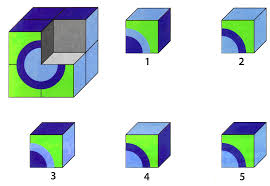 7․ Կռահի՛ր թիվը։Ա․ Զույգ  կլոր եռանիշ թիվ է, հարյուրավորը 9 է, տասնավորը 3 է։Պատ․՝Բ․ Պարունակում է 3 հարյուրյակ․  8 տասնյակ, զույգ  է, փոքր է 122-ից։Պատ․՝Գ․ Ամենամեծ  քառանիշ  կենտ թիվն է։Պատ․՝Դ․ Ամենափոքր վեցանիշ կենտ թիվն է։Պատ․՝Ե․ Ամենափոքր հնգանիշ կենտ թիվն է։Պատ․՝8․Կազմի՛ր արտահայտությաւններ և հաշվի՛ր գումարը։9․Լուծի՛ր խնդիրները։Ա․ 5 կգ կարտոֆիլի և 1 կգ  սոխ գնելու համար հարկավոր է 1300 դրամ։ Ինչքա՞ն արժե 1 կգ կարտոֆիլը, եթե 1 կգ սոխն արժե 300 դրամ։Լուծում 1300-300=1000  1000:5=200Պատ․՝200Որքա՞ն գումար է հարկավոր 10-ական կիլոգրամ կարտոֆիլ և սոխ գնելու համար։ԼուծումՊատ․՝Բ․ 3 կգ կաղամբի  և 1 կգ գազարի համար վճարեցին 740 դրամ։ Ինչքա՞ն արժե 1 կգ կաղամբը, եթե 1 կգ գազարն արժե 140 դրամ։Լուծում740-140=600 600:3=200Պատ․՝200Որքա՞ն գումար է հարկավոր 20-ական կիլոգրամ կաղամբ և գազար գնելու համար։ԼուծումՊատ․՝Գ․ Երբ Նարեն իր գումարի կեսը տվեց Աննային, իր մոտ մնաց 400 դրամ։ Ինչքա՞ն  գումար ուներ Նարեն։Լուծում 400x2=800Պատ․՝800Դ․ Երբ Դավիթը կարդաց գրքի էջերի կեսը, մնաց կարդալու 80 էջ։ Քանի՞ էջից էր կազմված գիրքը։Լուծում 80x2=160Պատ․՝16010․ Լրացրո՛ւ պակասող թվերը։Սյունակով հաշվելու համար11․ Որոշի՛ր յուրաքանչյուր բանջարեղենի արժեքը։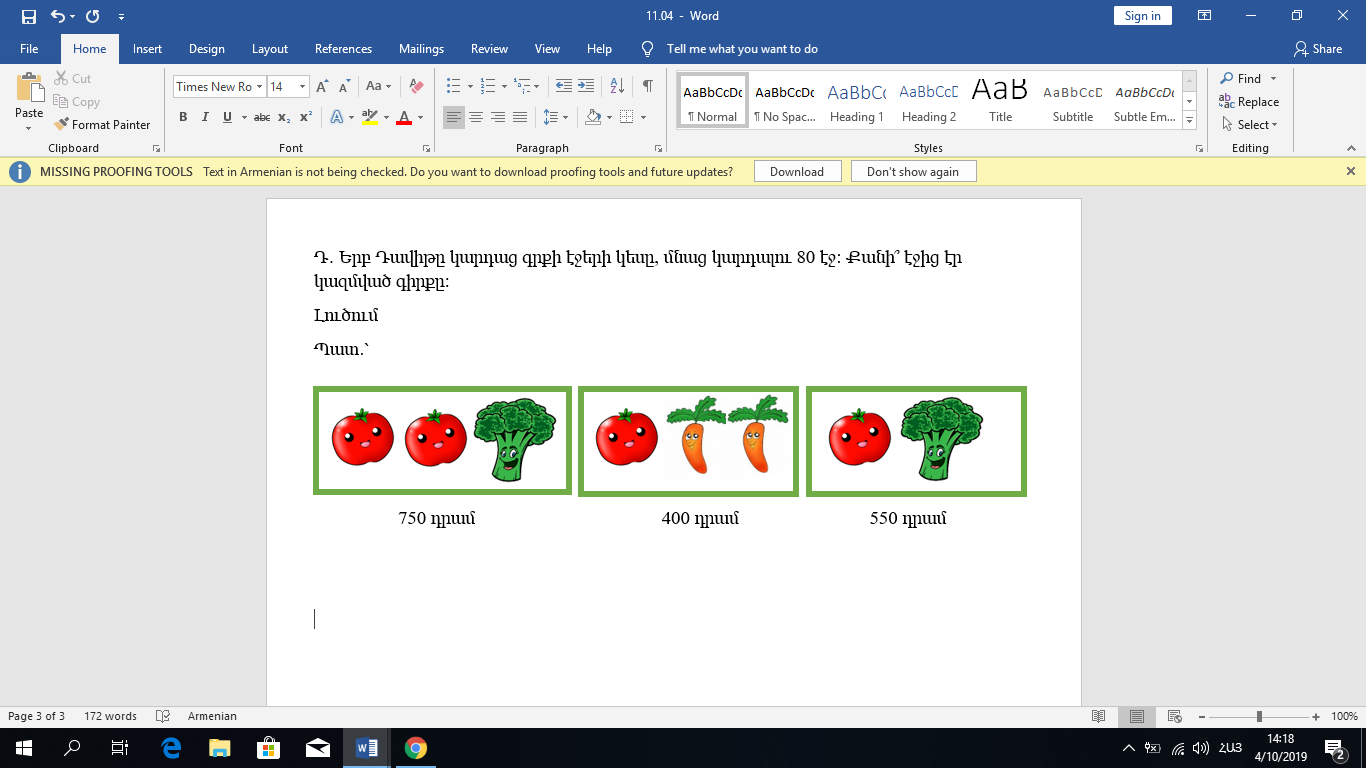 ԼուծումՊատ․՝լոլիկ 200  բրոկոլի 350  գազար 10012․ Հաշվի՛ր արտահայտության արժեքը։456  x 400 = 182.400987 x 30 = 11.61048 x 6000 = 288.000348 x 60 =20.880678 x 700 =640 x 7 =67800 x 5 =78300 x 6 =69000 x 4 = 94600 x 9 =13․ Լուծի՛ր խնդիրները։ Ա․ Շախմատի մրցաշարին շախմատ էին խաղում  սովորողների 20 զույգ: Սովորողներից 19-ը աղջիկ էին: Քանի՞սն էին տղա: ԼուծումՊատ՝Բ․ Թենիսի մրցաշարին խաղում էին 15 զույգ։ Թենիսիստներից 13-ը տղա էին։ Քանի»սն էին աղջիկ։ԼուծումՊատ․՝14․ Աղյուսակից օգտվելով՝ լրացրո՛ւ աղյուսակը։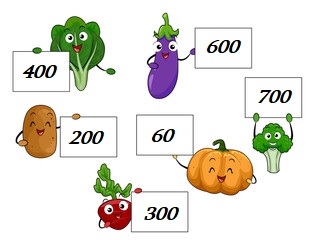 15․ Ի՞նչ թիվ եմ ես։Երկնիշ եմ, կենտ եմ, 5-ին պատիկ եմ, թվանշաններիս գումարը 7 է։Պատ․՝Երկնիշ եմ, կլոր եմ, 3-ին պատիկ եմ։Պատ․՝Եռանիշ եմ, կենտ եմ, հայուրավորս 2 է, տասնավորս 8, թվանշաննեիս գումարը՝ 13։Պատ․՝Եռանիշ եմ, կլոր եմ, բաժանվում եմ 100-ի, հարյուրավորս 7 է։Պատ․՝16․ Լուծի՛ր խնդիրները։Ա․ Զատկի համար մայրիկը ներկեց 15 կարմիր և դեղին ձու։ Քանի՞ կարմիր և քանի՞ դեղին ձու ներկեց մայրիկը, եթե գիտենք, որ կարմիր ձվերը 3-ով շատ էին դեղին ձվերից։ԼուծումՊատ․՝Բ․ Նարեկն ունի 19 ինքնաթիռ և մեքենա։ Մեքենաները 5-ով շատ են ինքնաթիռներից։ Քանի՞ ինքնաթիռ և քանի՞ մեքենա ունի Նարեկը։ԼուծումՊատ․՝Գ․ Դավիթը մեկ պաղպաղակի և մեկ կոնֆետի համար վճարեց 240 դրամ։ Դավիթը ինչքա՞ն վճարեց կոնֆետի համար, եթե գիտենք, որ այն պաղպաղակից 40 դրամով թանկ էր։ԼուծումՊատ․՝Դ․ Նարեն ունի 13 կարմիր և դեղին մազակալ։ Կարմիր մազակալները 3-ով քիչ են դեղին մազակալներից։ Քանի՞ դեղին մազակալ ունի Նարեն։ԼուծումՊատ․՝17․ Կազմի՛ր արտահայտություններ և հաշվի՛ր արժեքը։145  և 100 թվերի արտադրյալի և  10 -ի քանորդը։1540 և 2478 թվերի գումարի և 2750-ի տարբերությունը։4500 և 10 թվերի քանորդի և 550-ի գումարը։4900 և 900 թվերի տարբերության և 4900 և 100 թվերի քանորդի գումարը։54000 և 100 թվերի քանորդի և 10-ի արտադրյալը։250 և 100 թվերի արտադրյալի և 75000-ի գումարը։18․ Հաշվի՛ր արտահայտության արժեքը։4500 ։ 10  + (5000 : 100 + 5)   x 10 = 6300 : 63 :  (400 : 8 x 2)  =32 x (5 x 2) + (30 x 20 + 800:10) =   5000 ։ (25 x 4 x 10) =500 x (250 : 10 : 5 ) x  10 =19․ Կազմի՛ր արտահայտությաւններ և հաշվի՛ր գումարը։20 ․ Լուծի՛ր խնդիրները։Ա․ Ճշմարտախոսը և Ստախոսը քննարկում են նոր հեռախոսը․Ճշմարատախոս․ Շրջանակը կարմիր է։Ստախոս․ Էկրանը փոքր է։Ո՞ր հեռախոսի մասին է խոսքը։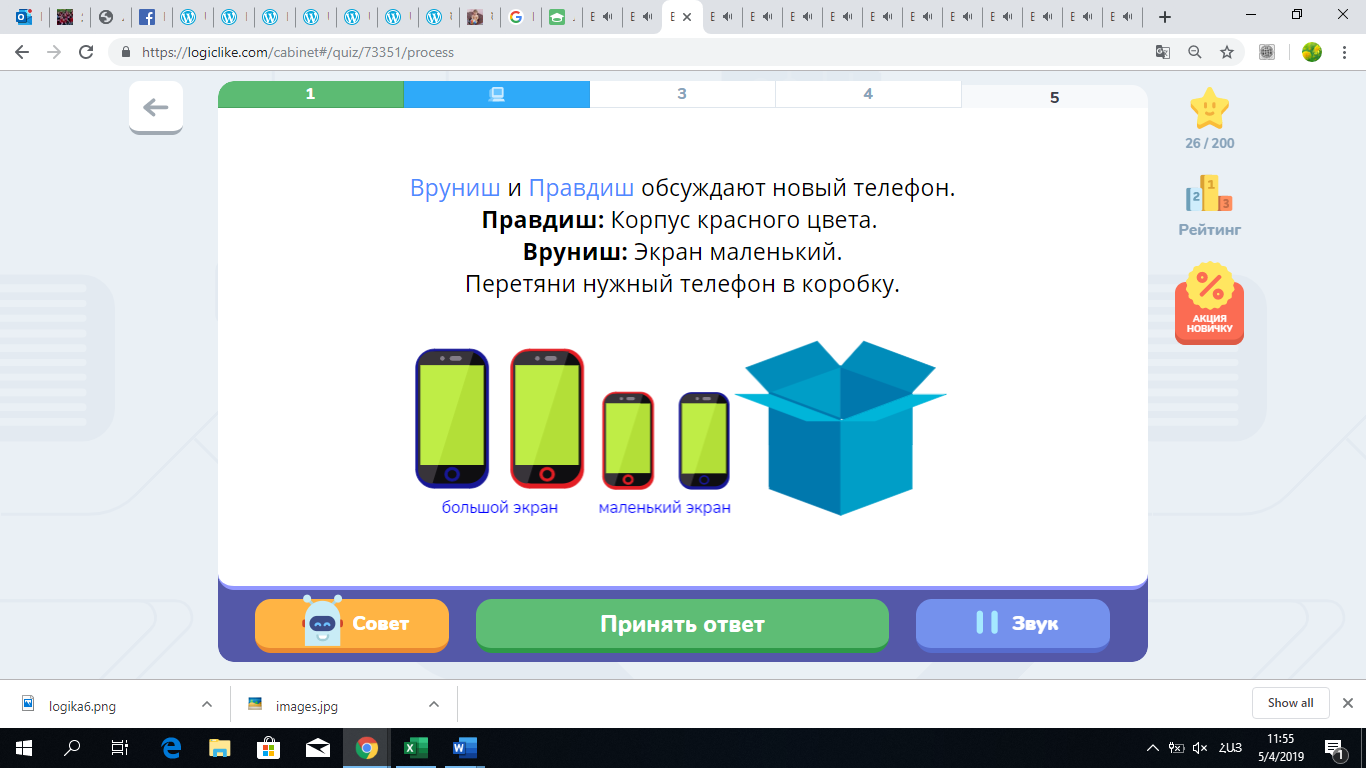 Պատ․՝Մեծ և կարմիր հեռախոսը։Բ․  Չորս գորտերին նվիրեցին մեկական ֆոտոխցիկ։ Գորտերից յուրաքանչյուրը մեկական անգամ լուսանկարեց իր ընկերներին։ Ընդամենը քանի՞ լուսանկար ստացվեց։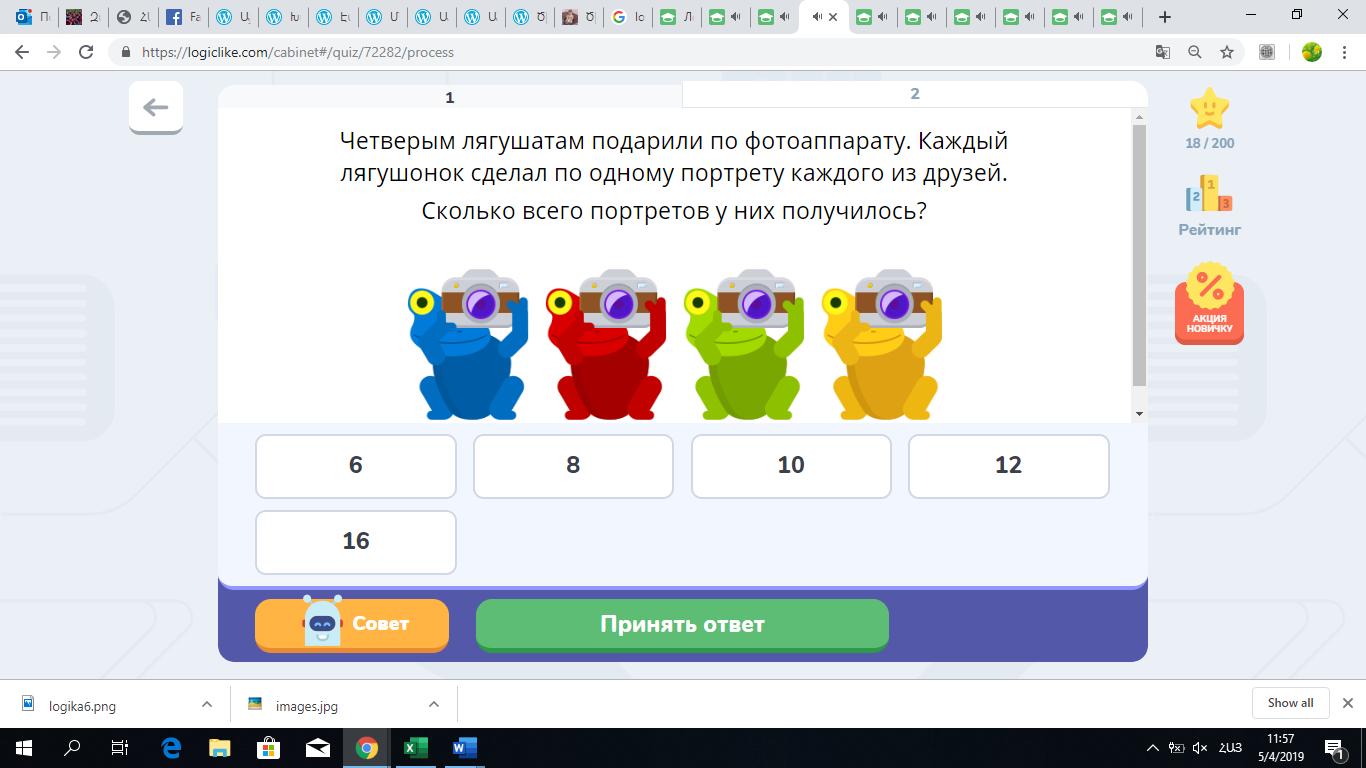 Պատ․՝14 նկար21․ Հաշվի՛ր արտադրյալը։ 2300  x 6 = 138001400 x 9 = 12600780 x 5 =390039000 x 3 =167000 12000 x 8 = 96000 328 x 800 =24000 129 x 3000 = 327 x 40 = 12800129 x 500 =64500 218 x 4000 = 87200040 x 40 =16000  300 x 20 =5000 200 x 70 =5000 80 x 600 =48000 90 x 8000 =720000 70 x 700 =49000 22. Հաշվի՛ր արտահայտության արժեքը։Ա․ (28 + 322) : 7 – 126 x 0 : 45 =50Բ․ (314 + 562): 876 + 126 x 1 =127Գ․ (700 - 619) : 9 – 0 x 324 =9                              Դ․ (901 – 692 ) : 209 + 1 x 304 =31323․ Աղյուսակից օգտվելով՝ լրացրո՛ւ աղյուսակը։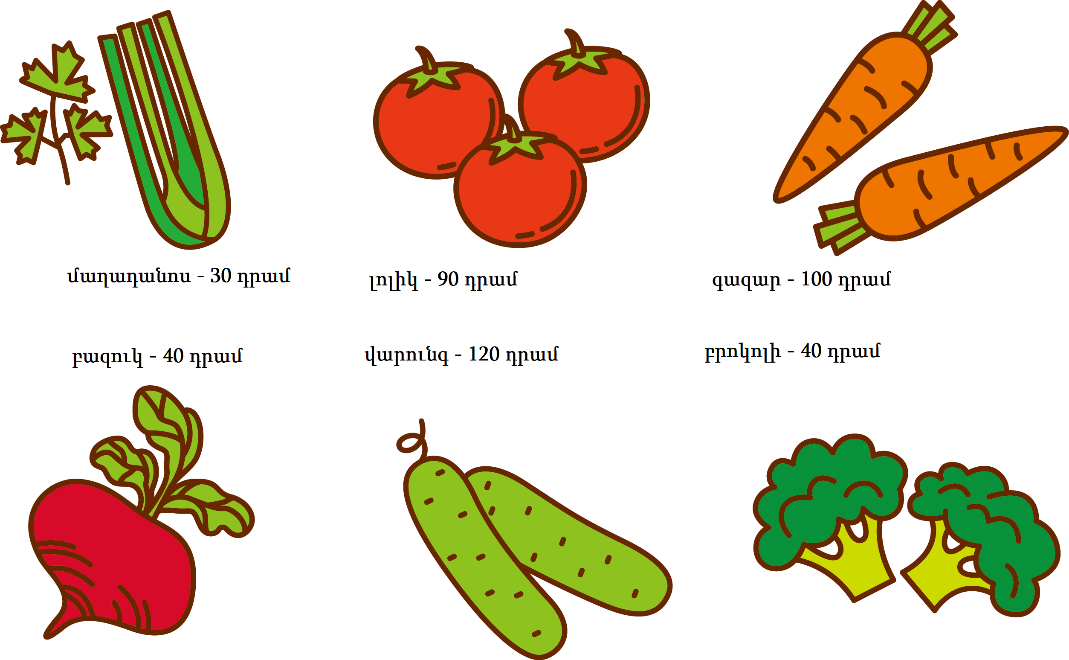 24․ Լուծի՛ր խնդիրները։Ա․Զատկի համար մայրիկը ներկեց 18 կարմիր և դեղին ձու։ Քանի՞ կարմիր և քանի՞ դեղին ձու ներկեց մայրիկը, եթե գիտենք, որ կարմիր ձվերը 2-ով շատ էին դեղին ձվերից։Լուծում (18-2):2=8   8+2=10 Պատ․՝ 10 և 8Բ․ Դավիթը մեկ պաղպաղակի և մեկ կոնֆետի համար վճարեց 320 դրամ։ Դավիթը   ինչքա՞ն վճարեց կոնֆետի համար, եթե գիտենք, որ այն պաղպաղակից 20 դրամով թանկ էր։Լուծում (320-20):2=150  150+20=170Պատ․՝ կոնֆետ 170 պաղպաղակ 15021․ Հաշվի՛ր  արտահայտության արժեքը։30 x 10 =30070 x 4 =28050 x 90 =450020 x 600 =120006000 x 30 =180000500 :100 =59000 : 10 =900350 : 7 =506300 : 900 =756000 :  80 =70025․ Կատարի՛ր սյունակով բազմապատկում։413 x 2 =8264603 x 5 =22515398 x 7 =					4500 x 5=22500745 x 300 =2100485 x 300 =120026․ Լուծի՛ր խնդիրները։Ա․ Կարմիր ավտոմեքենան սլանում էր կապույտի ետևից։ Հետո նրանք հավասարվեցին։ Ինչո՞ւ։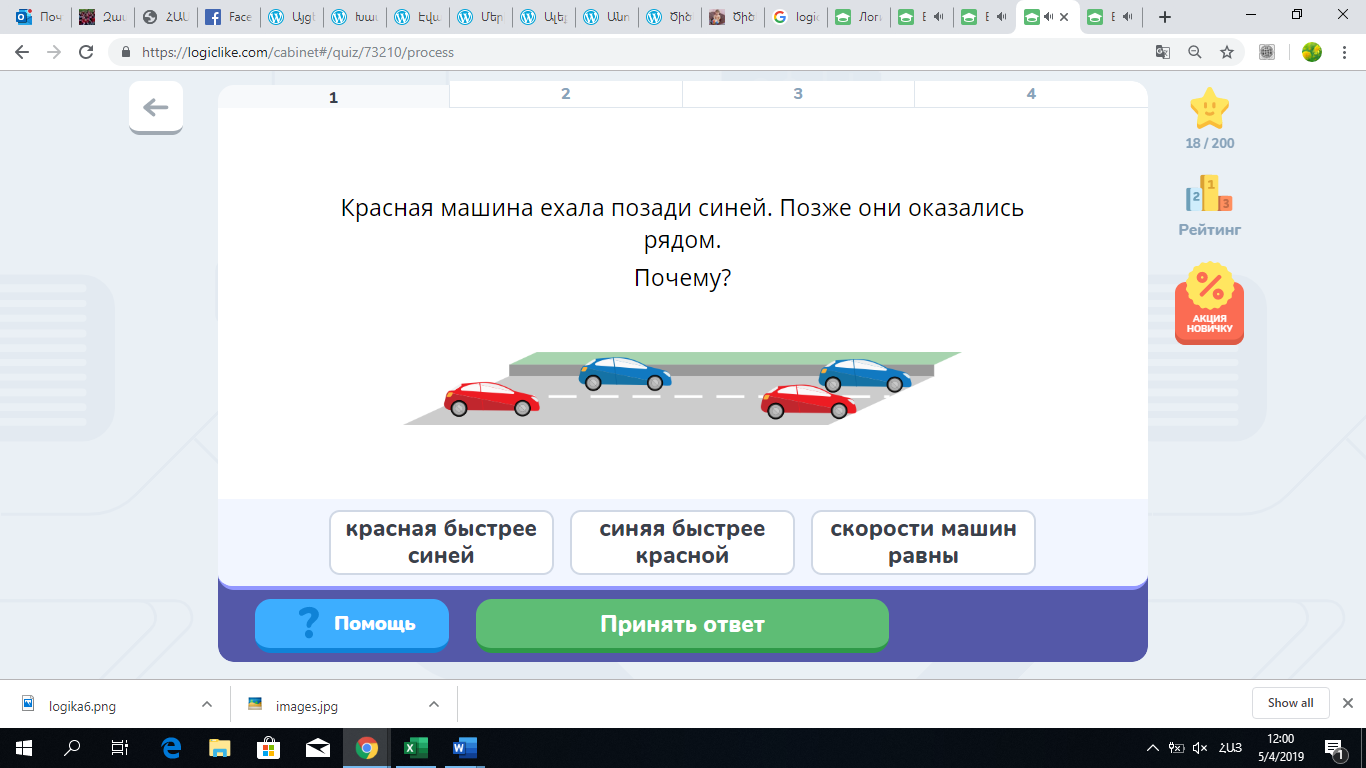 Պատ․՝ Կարմիր մեքենան ավելի արագ էր սլանում։Ա․ Կարմիր մեքենան ավելի արագ էր սլանում։Բ․ Կապույտ մեքենան ավելի արագ էր սլանում։Գ․ Մեքենաների արագությունները հավասար են։Բ․ Ռազմիկը քույրիկի համար նվեր պատրաստեց։ Այն գտնվում է կարմիր, կլոր հատակով, ժապավենով և բարձր տուփում։ Ո՞ր տուփում է նվերը։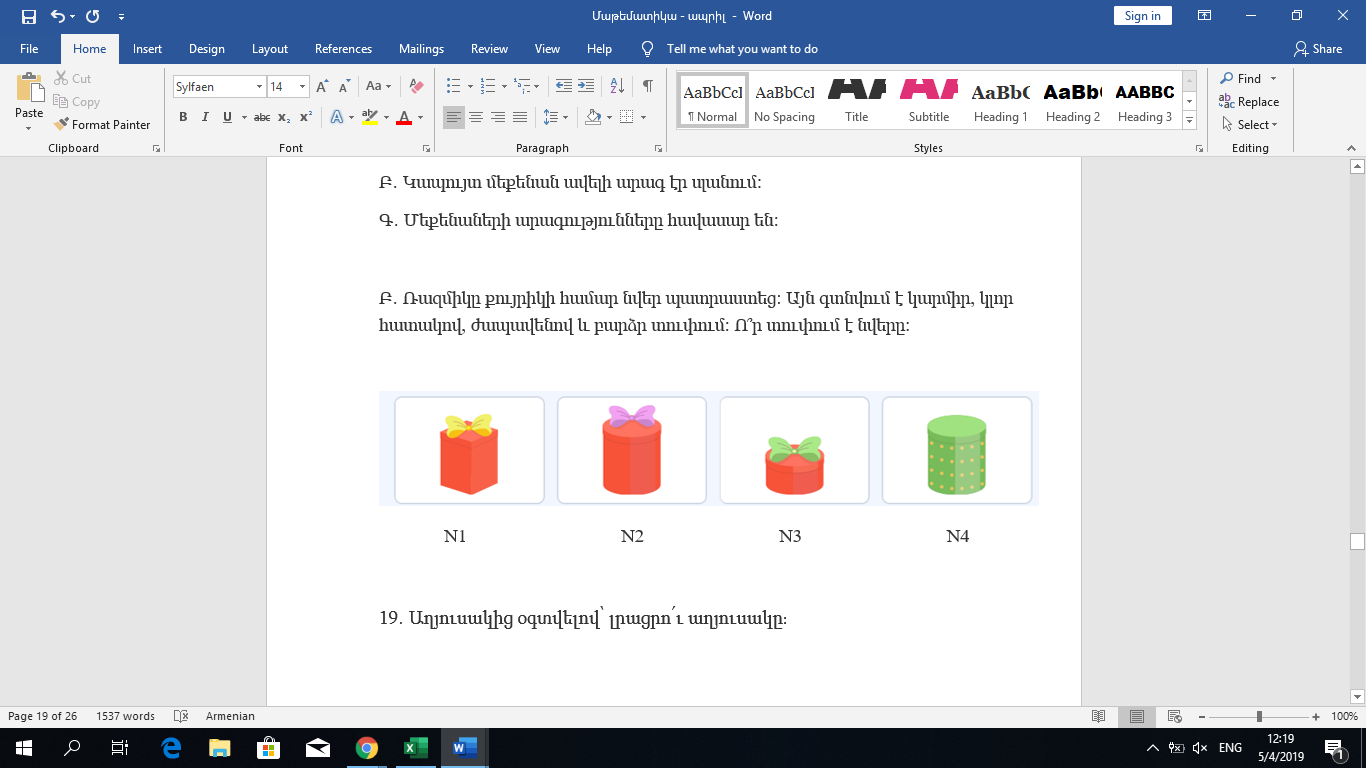 Պատ․՝ N227․ Աղյուսակից օգտվելով՝ լրացրո՛ւ աղյուսակը։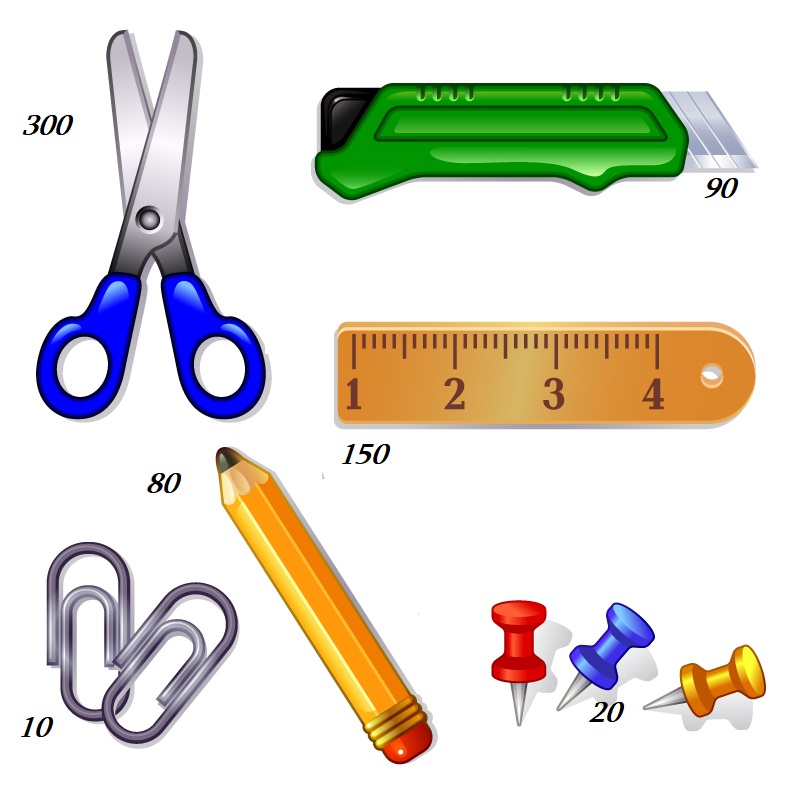 28․ Լուծի՛ր խնդիրները։Ա․ Զատկի համար  ներկեցին  25 կարմիր և դեղին ձու։ Քանի՞ կարմիր և քանի՞ դեղին ձու ներկեցին, եթե գիտենք, որ կարմիր ձվերը 5-ով քիչ  էին դեղին ձվերից։Լուծում 25-5=20  20:2=10  10:5=15Պատ․՝ 15 դեղին 10  կարմիրԲ․ Զատկի համար  տատիկը թխեց 23 չամիչով և ընկույզով թխվածքաբլիթ։ Քանի՞ ընկույզով և քանի՞ չամիչով թխվածքաբլիթ թխեց տատիկը, եթե գիտենք, որ չամիչով թխվածքաբլիթները  7-ով քիչ  էին ընկույզով թխվածքաբլիթներից։Լուծում 23-7=16  16:2=8  8+7Պատ․՝29․ Լուծի՛ր խնդիրները։Ա․ Սևուկը և Շեկլիկը միաժամանակ բազմոցից ցած թռան և վազեցին դեպի կերակրաամանին։ Շեկլիկը ավելի շուտ հասավ։ Ո՞ր կատվի արագությունն էր ավելի փոքր։Ա․ Շեկլիկի   Բ․ Սևուկի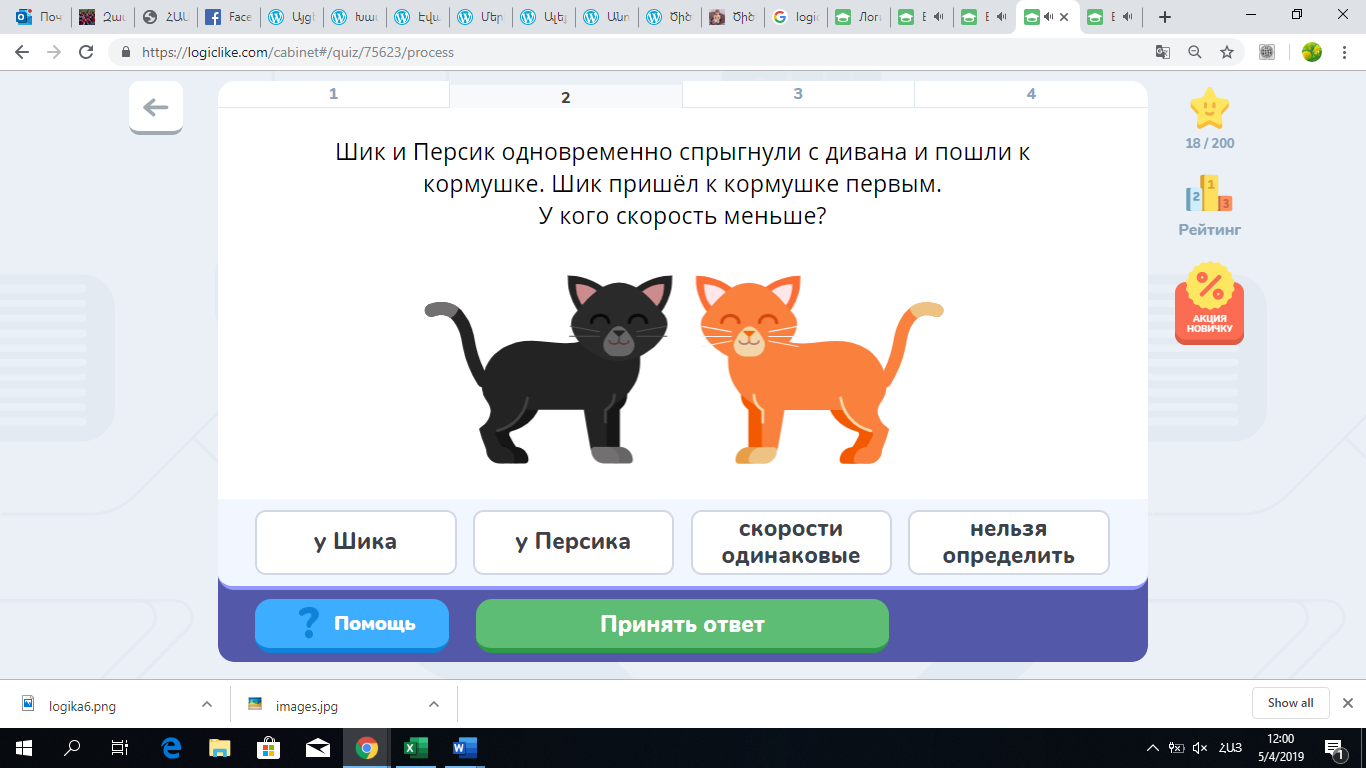 Պատ՝ Սևուկի Բ․ Անահիտը, մայրիկը և տատիկը շատ են սիրում կենդանիներ։ Մայրիկը սիրում է կատու, իսկ տատիկը չի սիրում շուն ու կատու։ Ի՞նչ կենդանի է սիրում Անահիտը: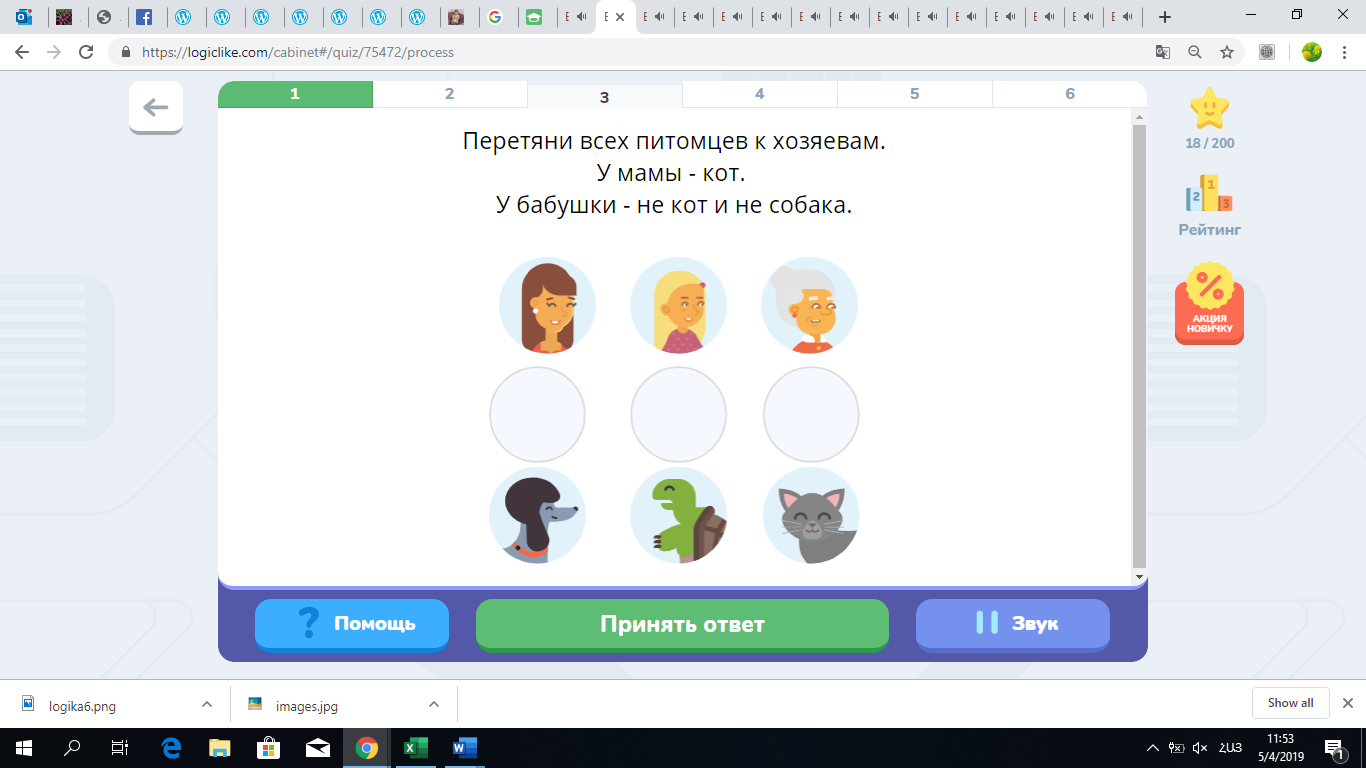 Պատ․Շուն կատու և կրիա30․ Կռահի՛ր թիվը։Ա․ Զույգ  երկնիշ թիվ է, տասնավորը 3 է, և բազմապատիկ է 4-ին։Պատ․՝Բ․ Պարունակում է 12 տասնյակ, կենտ է, փոքր է 122-ից։Պատ․՝Գ․ Ամենամեծ զույգ քառանիշ թիվն է։Պատ․՝Դ․ Ամենափոքր կենտ եռանիշ թիվն է։Պատ․՝31․ Դի՛ր փակագծեր այնպես, որ ստանաս հավասարություն։80 – 60 -  40 ։ 0 = 7980 – 60 – 40 : 20 = 2280 : 40 – 20 + 20 = 2480 : 40 – 20 + 20 = 232. Լուծի՛ր խնդիրները։Ա․ Տիգրանը 8 տարեկան է: Նրա քույրը՝ մեկ տարով մեծ, իսկ եղբայրը մեկ տարով փոքր է Տիգրանից: Որքա՞ն է այս երեք երեխաների տարիքների գումարը:ԼուծումՊատ՝․Բ․ Խզբզ  ձիու համար երեխաները բերեցին 20 խնձոր: Ամեն օր նա ուտում էր երկու խնձոր: 11-րդ խնձորը Խզբզը կերավ չորեքշաբթի: Շաբաթվա ո՞ր օրն էր նա սկսել ուտել իր գազարները:ԼուծումՊատ․՝Գ․ Եվան որոշեց թելերով երկգույն թևնոցներ հյուսել իր ընկերուհիների համար։ Քանի՞ տարբեր թևնոց կստացվի, եթե Եվան ունի սպիտակ, դեղին, կարմիր և կապույտ գույնի թելեր։ԼուծումՊատ՝․Դ․ Տուփում կա 5 կանաչ, 2 կարմիր, 7 կապույտ մատիտ։ Առանց նայելու ամենաքիչ քանի՞ մատիտ հանենք, որ գոնե մեկ կապույտ մատիտ դուրս գա։ԼուծումՊատ՝․33․ Պատմի՛ր  206 400 թվի մասին:1. Թիվը գրի՛ր տառերով. 2. Ներկայացրո՛ւ կարգային գումարելիների գումարի տեսքով 3. Հարևան թվերն են 4. Հաջորդող թիվն է 5. Նախորդող թիվն է6. Մեծացրո՛ւ  112.014-ով, 78013-ով. 7. Փոքրացրո՛ւ  104938-ով, 23472-ով.8. Մեծացրո՛ւ 10 անգամ.9. Փոքրացրո՛ւ 100 անգամ.10. Թվի թվանշաններով կազմի՛ր հնարավոր ամենափոքր վեցանիշ թիվը.11. Թվի թվանշաններով կազմի՛ր հնարավոր ամենամեծ վեցանիշ թիվը.12. Թվի թվանշաններով կազմի՛ր  5 հատ վեցանիշ թիվ.13. Կազմածդ թվերը դասավորի՛ր աճման կարգով.34․ Հաշվի ՛ր արտահայության արժեքը։600 ։ 60 + 2400 ։ 600 + 500 x 4 = 480 : 80 + ( 54 - 240 : 60 ) : 50 =  9 - 50 x ( 360 - 40 x 9 ) = 35․Լուծի՛ր խնդիրները։Ա․ Խանութը ստացավ երկու արկղ լոլիկ ։ Առաջին արկղում կար 80 կգ լոլիկ, երկրորդ արկղում՝  2 անգամ ավելի։ Դրանից վաճառվեց 125 կգ լոլիկ։ Ինչքա՞ն լոլիկ  մնաց խանութում։ԼուծումՊատ․՝Բ․ Սրճարանը ստացավ երեք տուփ թխվածքաբլիթ։ Առաջին տուփում կար 80 թխվածքաբլիթ, երկրորդ տուփում՝ 2 անգամ քիչ, քան առաջին տուփում։ Երրորդ տուփում կար այնքան թխվածքաբլիթ, որքան առաջին և երկրորդ տուփերում միասին։ Դրանից վաճառվեց 110 թխվածքաբլիթը։ Քանի՞ թխվածքաբլիթ մնաց։ԼուծումՊատ․՝Գ․ Հողամասից առաջին օրը հավաքեցին 90 կգ գազար, իսկ երկորդ օրը՝ 3 անգամ ավելի։ Հավաքած գազարից 130 կգ ուղարկեցին խանութ, իսկ մնացածը՝ մանկապարտեզ։ Ինչքա՞ն գազար ուղարկեցին մանկապարտեզ։Լուծում Պատ․՝36. Լրացրո՛ւ աղյուսակը։Սյունակով հաշվելու համար37․ Հաշվի՛ր արտահայտության արժեքը։4800 ։ 600 x (20 + 4  x 20): 400 =6400 : 80 + (70 x 30 – 50 x 4) =50 x 800 – 1000 : (25 x 40 ) =8000 : (160 : 2 )  + 700 x 70 =38․ Լուծի՛ր խնդիրները։Ա․ Եվան հեքիաթների գիրքը սկսեց կարդալ ապրիլի 3-ին և այն վերջացրեց մայիսի 2-ին։ Քանի՞ էջանոց էր այդ գիրքը, եթե Եվան կարդում էր ամեն օր, օրական 4 էջ։ԼուծումՊատ․՝Բ․ Ռազմիկը խնդրագրքի խնդիրները սկսեց լուծել մարտի 27-ից և ավարտեց ապրիլի 10-ին։ Քանի՞ խնդիր լուծեց Ռազմիկը, եթե նա օրական լուծում էր 10 խնդիր։ԼուծումՊատ․՝Գ․ Տիգրանը, օրական կարդալով 5 էջ, ապրիլի 7-ին սկսեց կարդալ Ամեն ին տիեզերքի մասին հանրագիտարանը և այն ավարտեց մայիսի 12-ին։ Քանի՞ էջից էր բազկացած հանրագիտարանը։ԼուծումՊատ․՝Դ․ Ալեքսանդրը, ապրիլի 4-ից սկսած․10 օր շարունակ,  ամեն օր լուծեց 7 խնդիր։ Ընդամենը քանի՞ խնդիր լուծեց Ալեքսանդրը։ԼուծումՊատ․՝39․ Գուշակի՛ր՝ ինչ թիվ եմ։Երկնիշ եմ, կենտ եմ, պատիկ եմ 7-ին, թվանշաններիս գումարը 3 է։Պատ․՝Երկնիշ եմ, զույգ եմ, պատիկ եմ 20-ին, թվանշաններիս գումարը 4 է։Պատ․՝Եռանիշ եմ, կլոր եմ, հարյուրավորս 2 է, թվանշաններիս գումարը 7 է։Պատ․՝Քառանիշ եմ կլոր եմ, բաժանվում եմ 100-ի, թվանշաններիս գումարը 1 է։Պատ․՝40․ Լուծի՛ր խնդիրները։Ա․ Հաշվի՛ր այն երեք թվերի գումարը, որոնցից առաջինը 450 է, երկորդը 10 անգամ փոքր է առաջինից, իսկ երրորդը 5 անգամ մեծ է երկորդից։ԼուծումՊատ՝․ Բ․ Գտի՛ր այն երեք թվերի գումարը, որոնից առաջինը 2500 է, երկորդը առաջինից 10 անգամ փոքր է, իսկ երրորդը առաջինից 10 անգամ մեծ է։ԼուծումՊատ․՝Գ․ Երեք թվերի գումարը 8000 է։ Առաջին գումարելին 1800 է, որը 2 անգամ փոքր է երկրորդ գումարելիից։ Գտի՛ր երրորդ գումարելին։ԼուծումՊատ․՝Դ․ Երեք թվերի գումարը 18500 է։ Առաջին գումարելին 4500 է, երկրորդ գումարելին 2 անգամ մեծ է առաջինից։ Գտի՛ր երրորդ գումարելին։ԼուծումՊատ․՝41․ Տրված թվերը գրի՛ր տառերով։1549535410646009780165418748595047510065054747800143․ Տրված թվերը ներկայացրո՛ւ կարգային գումարելիների գումարի տեսքով։1549535410646009780165418748595047510065054747800144․ Տրված թվերը դասավորի՛ր նվազման կարգով։1549535410646009780165418748595047510065054747800145․ Տրված թվերի թվանշանները վերադասավորի՛ր այնպես, որ ստանաս հնարավոր ամենափոքր և հնարավոր ամենամեծ թվերը՝համապատասխանաբար հնգանիշ և վեցանիշ։1549535410646009780165418748595047510065054747800146․  Պատմի՛ր  674 820 թվի մասին:1. Թիվը գրի՛ր տառերով. 2. Ներկայացրո՛ւ կարգային գումարելիների գումարի տեսքով 3. Հարևան թվերն են 4. Հաջորդող թիվն է 5. Նախորդող թիվն է6. Մեծացրո՛ւ  258.145-ով, 80813-ով. 7. Փոքրացրո՛ւ  40937-ով, 203451-ով.8. Մեծացրո՛ւ 100 անգամ.9. Փոքրացրո՛ւ 10 անգամ.10. Թվի թվանշաններով կազմի՛ր հնարավոր ամենափոքր վեցանիշ թիվը.11. Թվի թվանշաններով կազմի՛ր հնարավոր ամենամեծ վեցանիշ թիվը.12. Թվի թվանշաններով կազմի՛ր  5 հատ վեցանիշ թիվ.13. Կազմածդ թվերը դասավորի՛ր նվազման կարգով.47․ Որոշի՛ր յուրաքանչյուր առարկայի արժեքը։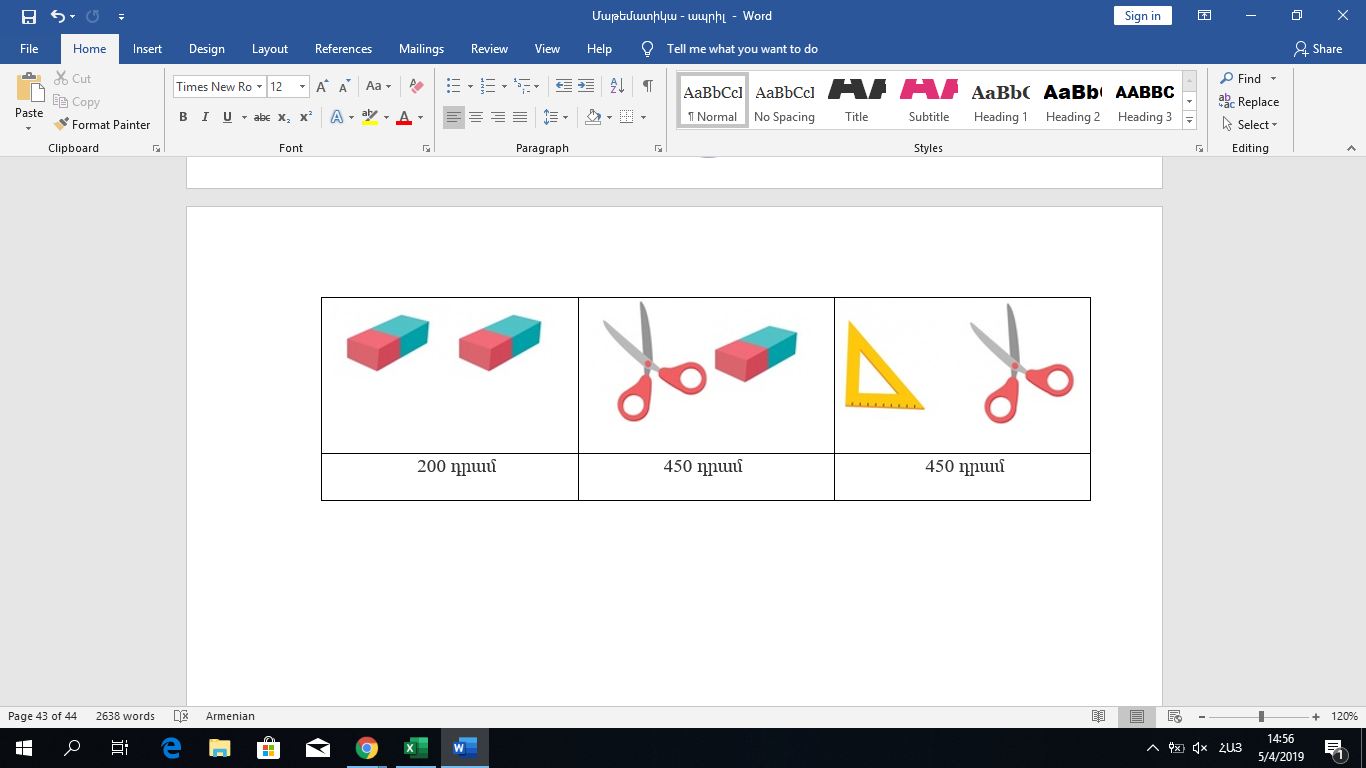 ԼուծումՊատ․՝Ինչքա՞ն գումար է հարկավոր յուրաքանչյուր առարկայից մեկական գնելու համար։ԼուծումՊատ․՝Ինչքա՞ն գումար է հարկավոր յուրաքանչյուր առարկայից տասական գնելու համար։ԼուծումՊատ․՝49․ Պատմի՛ր  206 400 թվի մասին:1. Թիվը գրի՛ր տառերով. 2. Ներկայացրո՛ւ կարգային գումարելիների գումարի տեսքով 3. Հարևան թվերն են 4. Հաջորդող թիվն է 5. Նախորդող թիվն է6. Մեծացրո՛ւ  112.014-ով, 78013-ով. 7. Փոքրացրո՛ւ  104938-ով, 23472-ով.8. Մեծացրո՛ւ 10 անգամ.9. Փոքրացրո՛ւ 100 անգամ.10. Թվի թվանշաններով կազմի՛ր հնարավոր ամենափոքր վեցանիշ թիվը.11. Թվի թվանշաններով կազմի՛ր հնարավոր ամենամեծ վեցանիշ թիվը.12. Թվի թվանշաններով կազմի՛ր  5 հատ վեցանիշ թիվ.13. Կազմածդ թվերը դասավորի՛ր աճման կարգով.50․ Որոշի՛ր յուրաքանչյուր առարկայի արժեքը։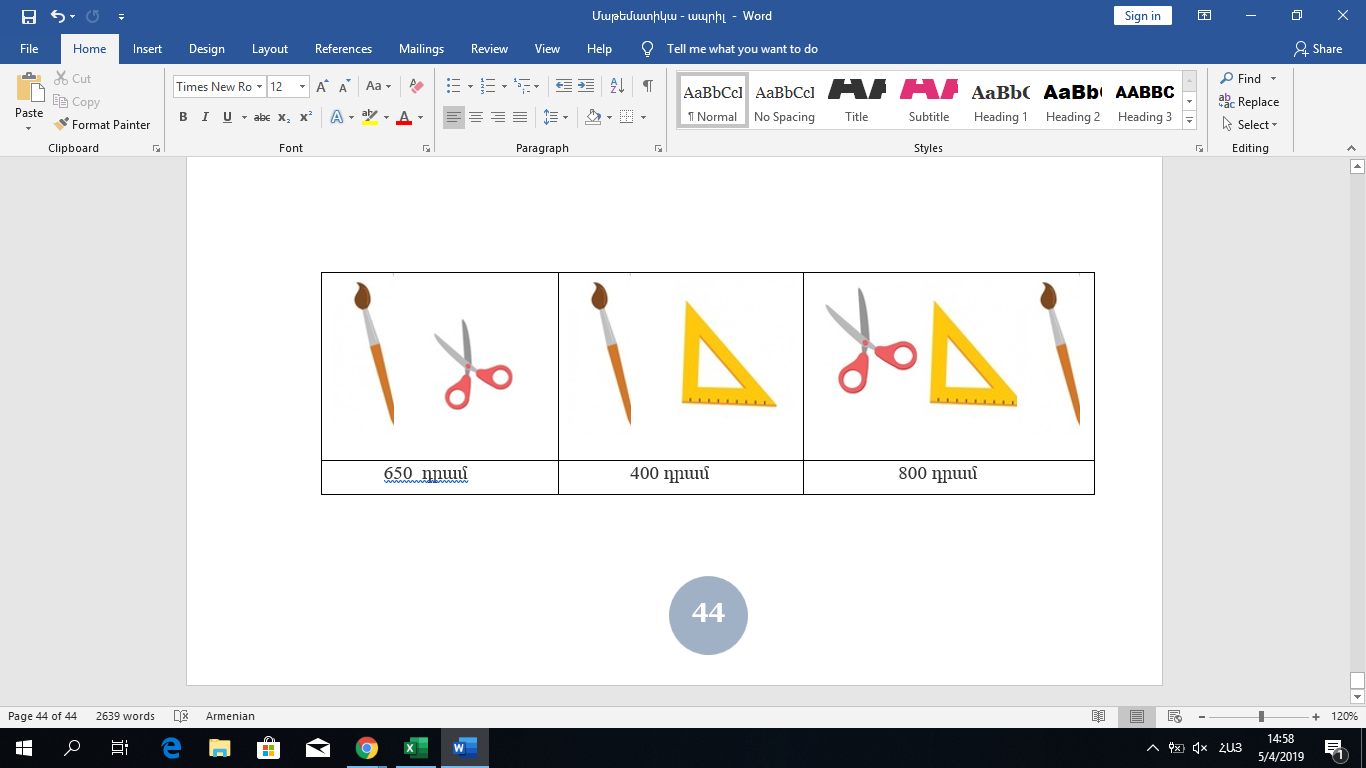 ԼուծումՊատ․՝Ինչքա՞ն գումար է հարկավոր յուրաքանչյուր առարկայից մեկական գնելու համար։ԼուծումՊատ․՝Ինչքա՞ն գումար է հարկավոր յուրաքանչյուր առարկայից տասական գնելու համար։ԼուծումՊատ․՝51․ Լուծի՛ր խնդիրները։Ա․ Մի դաշտից հավաքեցին 340 կգ լոլիկ, մյուսից՝ 560 կգ։ Ամբողջ լոլիկը լցրին  10 կգ տարողությամբ արկղերի մեջ։ Հաշվի՛ր, թե քանի արկղ օգտագործվեց։ԼուծումՊատ․՝Բ․ Այգեգործը մի ծառից քաղեց 40 կգ ծիրան, իսկ մյուսից՝ 4 անգամ ավելի և հավասարապես տեղավորեց 20 արկղի մեջ։ Քանի՞ կիլոգրամ ծրան նա լցրեց յուրաքանչյուր արկղի մեջ։ԼուծումՊատ․՝Գ․ Կարմիր և կապույտ ժապավենների ընդհանուր երկարությունը 850 մ է։ Քանի՞ մետր է կարմիր ժապավենը, եթե գիտենք, որ այն 250 մետրով երկար է կապույտ ժապավենից։ԼուծումՊատ․՝Դ․ Մեծ և փոքր լողավազաններում միասին լողում է 45 երեխա։ Քանի՞ երեխա է լողում փոքր լողավազանում, եթե գիտենք, որ մեծ լողավազանում 5-ով շատ երեխա է լողում։ԼուծումՊատ․՝Ե․ Նիկան գնել է 4 կոնֆետ, իսկ Անուշիկը՝ 7կոնֆետ։ Ինչքա՞ն գումար է վճարելու Անուշիկը, եթե գիտենք, որ Նիկան վճարել է 200 դրամ։ԼուծումՊատ․՝52․ Հաշվի՛ր արտահայտության արժեքը։8000 + (3200: 400x  100) =(6500 – 200 x 30) x 450 =1800 : (80 x 50 : 20)  = 1 x (654 x 40 + 1200 x 6) =53. Տրված թվերը գրի՛ր տառերով։2045135740300456400930047439500774000960078043․ Տրված թվերը ներկայացրո՛ւ կարգային գումարելիների գումարի տեսքով։2045135740300456400930047439500774000960078044․ Տրված թվերը դասավորի՛ր նվազման կարգով։2045135740300456400930047439500774000960078045․ Տրված թվերի թվանշանները վերադասավորի՛ր այնպես, որ ստանաս հնարավոր ամենափոքր և հնարավոր ամենամեծ թվերը՝համապատասխանաբար հնգանիշ և վեցանիշ։2045135740300456400930047439500774000960078046․ Լրացրո՛ւ ապրիլ ամսվա օրացույցը։Ամսի քանի՞սն էրԱմսի քանի՞սը կլինիՇաբաթվա ի՞նչ օր էրՇաբաթվա ի՞նչ օր կլինիԻնչպիսի՞ եղանակ է այսօր47․ Ո՞ր թիվն եմ։Երկնիշ եմ, կլոր եմ, 8-ի պատիկ եմ, թվանշաններիս գումարը 4 է։Պատ՝Երկնիշ եմ, կենտ եմ, 9-ի պատիկ եմ, թվանշաններիս գումարը 9 է։Պատ՝․Եռանիշ եմ, կլոր եմ, բաժանվում եմ 100-ի, թվանշաններիս գումարը 5 է։Պատ՝․Եռանիշ եմ, կենտ եմ, թվանշաններս նույնն ես, թվանշաններիս գումարը բաժանվում է 9-ի։Պատ․՝Քառանիշ եմ, հազարավորս 5 է, հարյուրավորս 3 է, բաժանվում եմ 100-ի։Պատ․՝երկուշաբթիերեքշաբթիչորեքշաբթիհինգշաբթիուրբաթշաբաթկիրակի56789101112131415161718192021222324252627282930Այսօր ամսի քանի՞սն է։28Քանի՞ շաբաթ օր ունի ապրիլը։4Քանի՞ երկուշաբթի օր ունի ապրիլը։4Քանի՞ հանգստյան օր ունի ապրիլը։4Ամսի քանի՞սն էր երեք օր առաջ։25Ամսի քանի՞սն էր 1 շաբաթ առաջ։21Ամսի քանի՞սն էր 2 շաբաթ առաջ։14Ամսի քանի՞սն էր մեկ ամիս առաջ։28Երեք օր հետո31Յոթ օր հետո5Մեկ շաբաթ հետո5Երկու շաբաթ հետո1015 օր հետո11Մեկ ամիս հետո28ԵրեկՇաբաթՉորս օր առաջՉորեքշաբթիՄեկ շաբաթ առաջԿիրակի10 օր առաջՀինգշաբթիՎաղըԵրկուշաբթիԵրեք օր հետոՉորեքշաբթիՅոթ օր հետոԿիրակիՄեկ ամսի հետո Կիրակի արևոտամպամածանձևայինքամոտxԳումարելի254101402034510459121457064100Գումարելի241112187735614Գումար30000450004500050000420042300072300Թղթադրամքանակըքանակըքանակը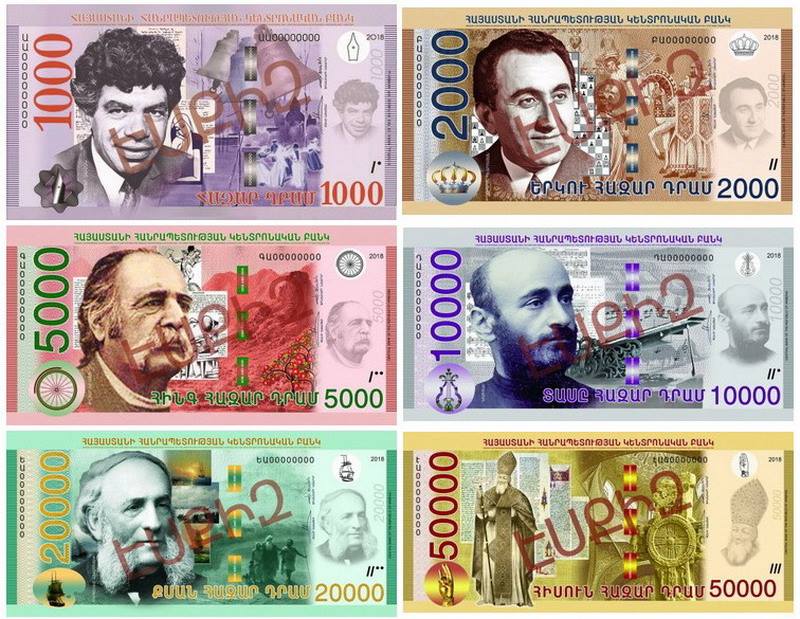 2 հ ատ100.0004 հատ200.0009 հատ450.0004 հատ80.0009 հատ140.0003 հատ60.0003 հատ30.0004 հատ40.00010 հատ100.0002 հատ10.0003 հատ15.0004 հատ20.0005 հատ10.007 հատ140.0003 հատ6.0001 հատ1.0002 հատ2.0001 հատ1.000Ընդամենը231.000537.000637.000Նվազելի45000954114527000900047810Հանելի4200422056256101740152406450Տարբերություն40800478089013907260245161000512000456X400182400987x30116106000x48288000348x6020880678x700474600բանջարեղեն1 կգ արժեքը2 կգ արժեքը5 կգ արժեքը10 կգ արժեքը30 կգ արժեքը90 կգ արժեքըկարտոֆիլկաղամբսմբուկդդումճակնդեղբրոկոլիբանջարեղենՎճարեցին Գնեցին ․․․ կգկարտոֆիլ6000 դրամկաղամբ2400 դրամսմբուկ3600 դրամդդում1200 դրամճակնդեղ6000 դրամբրոկոլի3500 դրամԹղթադրամքանակըքանակըքանակը7 հատ350.0003 հատ150.0005 հատ250.0002 հատ40.0008 հատ160.0006 հատ480.0005 հատ50.0002 հատ20.0009 հատ90.0008 հատ40.0007 հատ35.0003 հատ15.00010 հատ20.0004 հատ8.0006 հատ12.0005 հատ5.0007 հատ7.0009 հատ9.000Ընդամենը505.000380.000857.000բանջարեղեն1 կգ արժեքը2 կգ արժեքը5 կգ արժեքը10 կգ արժեքը30 կգ արժեքը90 կգ արժեքըմաղադանոս306015030090027.000Լոլիկ9014045090027.00081.000Գազար100200500100030009.000Վարունգ12024060012003600275.9000ՃակնդեղԲրոկոլի408020040012003600բանջարեղենՎճարեցին Գնեցին ․․․ կգԼոլիկ2700մաղադանոս3000Գազար800Վարունգ12000Ճակնդեղ1600Բրոկոլի120398x76առարկա1 հատի արժեքը2 հատի արժեքը5 հատի արժեքը10 հատիարժեքը30 հատի արժեքը90 հատի արժեքըՄկրատ3006001500300030000270000Կրտիչ9014045090027008100Քանոն1503007501500450013500Ամրակ20401002006001800Մատիտ80160530106031809240Կոճգամ102050100300900առարկավճարեցԳնեց ․․․ հատՄկրատ9000 դրամԿրտիչ1800 դրամՔանոն1500 դրամԱմրակ400 դրամՄատիտ32000 դրամԿոճգամ800 դրամԳումարելի4057547582145214002557Գումարելի658248124109854174Գումար350054021487580001400երկուշաբթիերեքշաբթիչորեքշաբթիհինգշաբթիուրբաթշաբաթկիրակի8Այսօր ամսի քանի՞սն է։Քանի՞ երեքշաբթի օր ունի ապրիլը։Քանի՞  ուրբաթ օր ունի ապրիլը։Քանի՞ օր ենք ապրիլին դպրոց հաճախելու։ Ամսի քանի՞սն էր երկու օր առաջ։Ամսի քանի՞սն էր 3 շաբաթ առաջ։Ամսի քանի՞սն էր 20 օր առաջ։Ամսի քանի՞սն էր մեկ ամիս առաջ։Երկու օր հետոՏասը օր հետոՄեկ շաբաթ հետոԵրեք շաբաթ հետո25 օր հետոՄեկ ամիս հետոԵրեկԵրեք օր առաջՄեկ շաբաթ առաջ2 շաբաթ առաջՎաղըՀինգ օր հետոՄեկ շաբաթ հետոՄեկ ամսի հետոարևոտամպամածանձևայինքամոտ